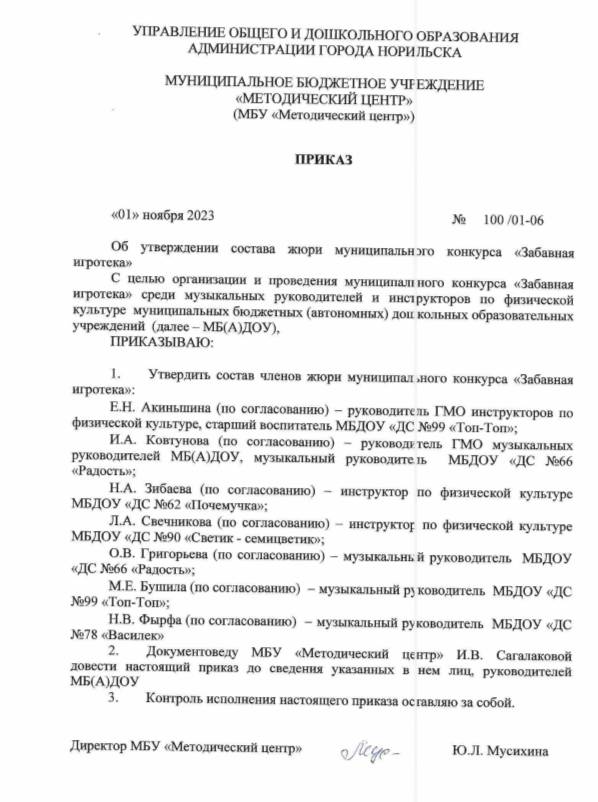 ПОЛОЖЕНИЕо проведении  конкурса  образовательных видеороликов«Забавная  игротека»среди музыкальных руководителей и инструкторов по физической культуре МБ(А)ДОУ  города Норильска.ОБЩИЕ ПОЛОЖЕНИЯНастоящее положение определяет цели, задачи, порядок проведения, содержание, категории участников конкурса «Забавная игротека» (далее – Конкурс) в рамках проведения «Методического марафона».Учредителем и организатором  конкурса является МБУ «Методический центр».2. ЦЕЛИ И ЗАДАЧИ КОНКУРСАКонкурс проводится с целью поддержки традиций игровой культуры, развития потенциала детской игры как ведущего вида детской деятельности, игры как формы организации социально значимой деятельности дошкольников.Задачи Конкурса:− выявить лучшие игровые практики дошкольного образования  МБД(А)ОУ г. Норильска;− обобщить опыт использования игры в образовательной деятельности с детьми дошкольного возраста;− распространить передовой опыта педагогов по организации игровой деятельности детей дошкольного возраста;− создать условия для поддержки инициативы и самостоятельности детей в игровой деятельности. 3. УЧАСТНИКИ КОНКУРСАУчастниками Конкурса могут стать инструкторы по физической культуре и музыкальные руководители МБ(А)ДОУ г. Норильска, реализующих образовательную программу дошкольного образования. Коллективное участие педагогов  не предусмотрено. 4. РЕГЛАМЕНТ ПРОВЕДЕНИЯ КОНКУРСАКонкурсные материалы должны быть оформлены согласно требованиям (п.5.).Конкурс проводится в следующих номинациях:- Коммуникативные игры для детей старшего дошкольного возраста (для музыкальных руководителей);- Игры  - забавы для младшего дошкольного возраста (для инструкторов по физической культуре); Игры с предметами  для старшего дошкольного возраста  (для инструкторов по физической культуре).Конкурсные видеоролики с участием детей размещаются только с согласия родителей, которые хранятся в МБ(А)ДОУ конкурсантов.Оценка конкурсных материалов проводится по следующим показателям:− оригинальность содержания игры;− практическая значимость и новизна;− доступное описание правил игры;− соответствие возрастным особенностям детей;− соответствие техническим требованиям;− грамотность текстового оформления.Апелляции по результатам оценки конкурсных материалов Конкурса не принимаются. Экспертные заключение на конкурсные материалы не высылаются.Содержание образовательных роликов не должно противоречить законодательству РФ. Не принимаются ролики рекламного и коммерческого характера, не соответствующие тематике Конкурса.Участие в Конкурсе является добровольным и бесплатным.5. ТРЕБОВАНИЯ К КОНКУРСНЫМ МАТЕРИАЛАМ Для участия в конкурсе участник представляет образовательный видеоролик в публичном пространстве, а также описание игры (по желанию участника). В рамках Конкурса образовательный видеоролик – это обучающее видео для педагогов, родителей, детей.Видеоролик должен включать в себя следующие части:− заставка с названием игры; − описание (правила игры, особенности организации игры); − титры с указанием авторов ролика.Видеоролик может содержать видеоряд с игровой деятельностью детей. Технические требования к видеороликам: продолжительность не более5 минут, формат MPEG, MTS, MP4, MOV, WMV; разрешение не менее 1280*720; пропорции видео – 16:9.Видеоролики, созданные с использованием мобильных устройств, принимаются к участию в Конкурсе только при условии соответствия техническим требованиям.Допускается использование в видеороликах заставки, бегущей строки, закадрового текста, авторского музыкального сопровождения, фонограммы или музыкального произведения (использование которых не нарушает авторских прав правообладателя).При подаче конкурсных материалов фамилия, имя, отчество участника, названия указываются без сокращений.К участию в Конкурсе принимаются только видеоролики, ранее не публиковавшиеся в интернете, и доступные для просмотра жюри. Видеоролики должны быть загружены участником в цифровом хранилище с предоставлением свободного доступа к просмотру любыми пользователями по ссылке.Участники конкурса несут ответственность за корректную загрузку материала.6. ЭТАПЫ И СРОКИ ПРОВЕДЕНИЯ КОНКУРСАКонкурс проводится с 1 декабря 2023года по 20 январь 2024 года.Видеоролик размещается самостоятельно в цифровое хранилище.Конкурсные материалы принимаются до 20 января 2024 года. Результаты Конкурса будут сообщены по завершению подведения итогов. Заявка (приложение 1) на участие и видеоматериалы принимаются на электронный адрес gsml@bk.ru методистом МБУ «Методический центр». С.В. Литвяк. 7. ЖЮРИЖюри Конкурса формируется организатором Конкурса в соответствии с конкурсными номинациями, составом участников Конкурса. Жюри возглавляют руководитель ГМО инструкторов о физической культуре МБ(А)ДОУ, руководитель ГМО музыкальных руководителей  МБ(А)ДОУ. Решение Жюри принимает коллегиально, большинством голосов.8. ПОДВЕДЕНИЕ ИТОГОВ КОНКУРСА И НАГРАЖДЕНИЕВ каждой номинации Конкурса определяются победители и призеры.Победители и призеры награждаются дипломами, участники Конкурсаполучают сертификат участника  Конкурса.9. ИНФОРМАЦИОННОЕ СОПРОВОЖДЕНИЕ КОНКУРСАИнформационное сопровождение Конкурса осуществляется на сайтеhttp://мц.норильск-обр.рф/v-pomoshh-pedagogu-psihologu/konkursy-dou/ Ответственный методист  Литвяк Светлана Викторовна, gsml@bk.ru, т. 238849, 238850.Приложение 1Бланк ДОУЗАЯВКА на участие в конкурсе «Забавная игротека»Заведующий учреждением                                                                          Ф.И.О.Контактный телефон ФИО (полностью)педагога,  должностьФИО (полностью)педагога,  должностьНазвание игрыВозрастная группа воспитанниковНоминацияСсылка на видеороликЭлектронный адрес, телефон участника НапримерНапримерНапримерНапримерНапримерНапримерИванова Вера Степановна  музыкальный руководитель Иванова Вера Степановна  музыкальный руководитель «Цветные платочки»Воспитанники (подготовительная группа)Коммуникативные игрыhttps://cloud.mail.ru/public/rYRQ/DqTathEyc gsml@bk.ruПетрова Мария Викторовна  инструктор по физической культуре Петрова Мария Викторовна  инструктор по физической культуре «Веселый калейдоскоп»Воспитанники (средняя группа)Игры с предметамиhttps://cloud.mail.ru/public/rYRQ/DqTathEyc gsml@bk.ru